Уважаемая Елена Викторовна!	Направляю в Ваш адрес проект решения Думы городского округа ЗАТО Свободный «О внесении изменений в решение Думы городского округа ЗАТО Свободный от 28.03.2018 № 19/12 и в Положение «О порядке и размерах возмещения расходов связанных со служебными командировками работников органов местного самоуправления городского округа ЗАТО Свободный и работников муниципальных учреждений городского округа ЗАТО Свободный», утвержденное решением Думы городского округа от 28.03.2018 № 19/12» для рассмотрения и принятия на очередном заседании Думы городского округа ЗАТО Свободный. Приложение:Проект решения;Пояснительная записка;Антикоррупционная экспертиза;Лист согласования.Глава городского округа ЗАТО Свободный				А.В. ИвановМисько Е.А.5-84-55 проектРОССИЙСКАЯ ФЕДЕРАЦИЯСВЕРДЛОВСКАЯ ОБЛАСТЬгородской округ ЗАТО Свободный____ очередное заседание Думы городского округаРЕШЕНИЕ № _____от _____ декабря 2023 годаО внесении изменений в решение Думы городского округа ЗАТО Свободный от 28.03.2018 № 19/12 и в Положение «О порядке и размерах возмещения расходов связанных со служебными командировками работников органов местного самоуправления городского округа ЗАТО Свободный и работников муниципальных учреждений городского округа ЗАТО Свободный», утвержденное решением Думы городского округа от 28.03.2018 № 19/12В соответствии с 101 Областного закона от 10.03.1999 № 4-ОЗ «О правовых актах в Свердловской области», постановлением Правительства Свердловской области от 15.12.2022 
№ 876-ПП «Об утверждении Порядка и размеров возмещения расходов, связанных со служебными командировками на территории Российской Федерации, работникам государственных органов Свердловской области и государственных учреждений Свердловской области», руководствуясь Устава городского округа, Дума городского округаРЕШИЛА:1. Внести в решение Думы городского округа ЗАТО Свободный от 28.03.2018 № 19/12 «Об утверждении Положения «О порядке и размерах возмещения расходов связанных со служебными командировками работников органов местного самоуправления городского округа ЗАТО Свободный и работников муниципальных учреждений городского округа ЗАТО Свободный» следующие изменения:1.1. Преамбулу изложить в следующей редакции:«В соответствии со статьями 166, 167, 168 Трудового кодекса Российской Федерации, Постановлением Правительства Российской Федерации от 13.10.2008 № 749 «Об особенностях направления работников в служебные командировки», Законом Свердловской области от 29.10.2007 № 136-ОЗ «Об особенностях муниципальной службы на территории Свердловской области», постановлением Правительства Свердловской области от 15.12.2022 № 876-ПП «Об утверждении Порядка и размеров возмещения расходов, связанных со служебными командировками на территории Российской Федерации, работникам государственных органов Свердловской области и государственных учреждений Свердловской области» руководствуясь ст. 22, 44 Устава городского округа, Дума городского округа».2. Внести в Положение «О порядке и размерах возмещения расходов связанных со служебными командировками работников органов местного самоуправления городского округа ЗАТО Свободный и работников муниципальных учреждений городского округа ЗАТО Свободный», утвержденное решением Думы городского округа от 28.03.2018 
№ 19/12, следующие изменения:2.1. абзац первый пункта 1 изложить в следующей редакции:«1. Настоящее Положение распространяется на лиц, замещающих должности муниципальной службы, работников, замещающих должности, не отнесенные к должностям муниципальной службы, и осуществляющих техническое обеспечение деятельности органов местного самоуправления, работников, исполняющих государственные полномочия в органах местного самоуправления городского округа ЗАТО Свободный и работников муниципальных учреждений городского округа ЗАТО Свободный (далее работники) и осуществляется за счет средств местного бюджета.»;2.2. в части третьей подпункта 1.2 пункта 1 Положения слова «указанной в «а» настоящего подпункта» заменить словами «указанной в подпункте «а» части второй настоящего подпункта»;2.3. дополнить пунктом 1.4. следующего содержания:«1.4. При направлении работника бюджетного (автономного) учреждения в служебную командировку, финансовое обеспечение расходов по которой не предусмотрено муниципальным заданием на оказание муниципальных услуг (выполнение работ) или порядком определения объема и условиями предоставления бюджетным (автономным) учреждениям субсидии в соответствии с абзацем вторым пункта 1 статьи 78.1 Бюджетного кодекса Российской Федерации, расходы, связанные со служебной командировкой (при условии, что они произведены работником с разрешения работодателя), возмещаются бюджетным (автономным) учреждением за счет средств, полученных от приносящей доход деятельности.»;2.4. в абзаце пятом пункта 2 слова «квитанцией (талоном) либо иным документом, подтверждающим заключение договора на оказание гостиничных услуг по месту командирования, содержащим сведения,» заменить словами «договором, кассовым чеком или документом, оформленным на бланке строгой отчетности, подтверждающим предоставление гостиничных услуг по месту командирования и содержащим сведения,»;2.5. Пункты 6-8 изложить в следующей редакции:«6. При направлении работника в служебную командировку за пределы Российской Федерации суточные выплачиваются в иностранной валюте и возмещаются в размерах, аналогичных размерам, установленным соответствующими нормативными правовыми актами Российской Федерации и Свердловской области.7. Расходы по найму жилого помещения и, в том числе, его бронированию, при направлении работника в служебные командировки на территории иностранных государств возмещаются в размерах, аналогичных размерам, установленным соответствующими нормативными правовыми актами Российской Федерации и Свердловской области.8. Выплата суточных в иностранной валюте производится в размерах, аналогичных размерам, установленных соответствующими нормативными правовыми актами Российской Федерации и Свердловской области.». 2.6. Пункт 11 признать утратившим силу.3. Решение вступает в силу на следующий день после опубликования в газете «Свободные вести».	4. Контроль за исполнением решения возложить на председателя депутатской комиссии по законодательству Викторова Е.А.Глава городского округа ЗАТО Свободный	 		                  А.В. ИВАНОВПредседатель Думы городского округа ЗАТО Свободный                                                          Е.В. САЛОМАТИНАПояснительная запискаВ соответствии с замечаниями, указанными в экспертном заключении государственно-правового департамента губернатора Свердловской области и Правительства Свердловской области по результатам правовой экспертизы решения Думы городского округа ЗАТО Свободный от 28.03.2018 № 19/12 «Об утверждении Положения «О порядке и размерах возмещения расходов связанных со служебными командировками работников органов местного самоуправления городского округа ЗАТО Свободный и работников муниципальных учреждений городского округа ЗАТО Свободный» прошу рассмотреть вопрос о внесении изменений в вышеуказанное положение с целью устранения нарушений правил юридической техники.Главный специалист подразделения правового обеспечения					        Е.А. МиськоЛИСТ СОГЛАСОВАНИЯ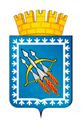 Городской округЗАТО СвободныйАДМИНИСТРАЦИЯ ул. Майского, 67,ЗАТО СвободныйСвердловской области, 624790тел./факс: (34345) 5-84-80, 5-84-85,e-mail:adm_zato_svobod@mail.ru, 
http://aдм-ЗАТОСвободный.РФОКПО 41735624, ОГРН 1026600787267,ИНН/КПП 6607005963/662301001__________________№ __________Председателю Думы городского округа ЗАТО СвободныйЕ.В. СаломатинойО внесении изменений в решение Думы городского округа ЗАТО Свободный от 28.03.2018 № 19/12 и в Положение «О порядке и размерах возмещения расходов связанных со служебными командировками работников органов местного самоуправления городского округа ЗАТО Свободный и работников муниципальных учреждений городского округа ЗАТО Свободный», утвержденное решением Думы городского округа от 28.03.2018 № 19/12О внесении изменений в решение Думы городского округа ЗАТО Свободный от 28.03.2018 № 19/12 и в Положение «О порядке и размерах возмещения расходов связанных со служебными командировками работников органов местного самоуправления городского округа ЗАТО Свободный и работников муниципальных учреждений городского округа ЗАТО Свободный», утвержденное решением Думы городского округа от 28.03.2018 № 19/12О внесении изменений в решение Думы городского округа ЗАТО Свободный от 28.03.2018 № 19/12 и в Положение «О порядке и размерах возмещения расходов связанных со служебными командировками работников органов местного самоуправления городского округа ЗАТО Свободный и работников муниципальных учреждений городского округа ЗАТО Свободный», утвержденное решением Думы городского округа от 28.03.2018 № 19/12О внесении изменений в решение Думы городского округа ЗАТО Свободный от 28.03.2018 № 19/12 и в Положение «О порядке и размерах возмещения расходов связанных со служебными командировками работников органов местного самоуправления городского округа ЗАТО Свободный и работников муниципальных учреждений городского округа ЗАТО Свободный», утвержденное решением Думы городского округа от 28.03.2018 № 19/12О внесении изменений в решение Думы городского округа ЗАТО Свободный от 28.03.2018 № 19/12 и в Положение «О порядке и размерах возмещения расходов связанных со служебными командировками работников органов местного самоуправления городского округа ЗАТО Свободный и работников муниципальных учреждений городского округа ЗАТО Свободный», утвержденное решением Думы городского округа от 28.03.2018 № 19/12ДолжностьФамилия и инициалыСроки и результаты согласованияСроки и результаты согласованияСроки и результаты согласованияДолжностьФамилия и инициалыДата поступления на согласованиеДата согласованияЗамечания и подписьНачальник организационно-кадрового отделаЛ.В. ТкаченкоНачальник отдела бухгалтерского учета и финансовС.Ф. РыжковаГлавный специалист подразделения правового обеспеченияЕ.А. Мисько